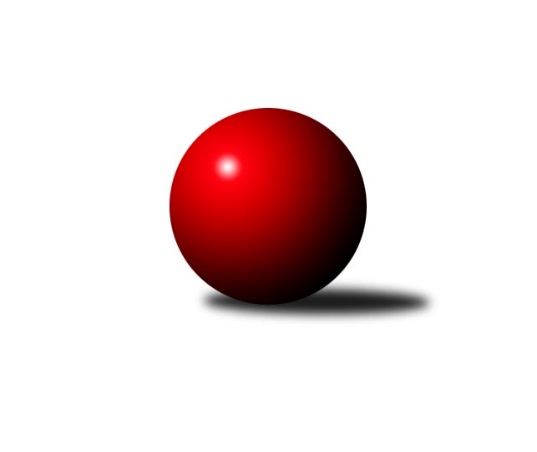 Č.4Ročník 2023/2024	12.11.2023, B. ŠiškaNejlepšího výkonu v tomto kole: 1224 dosáhlo družstvo: Náchod BVýchodočeská divize dorostu 2023/2024Výsledky 4. kolaSouhrnný přehled výsledků:Náchod B	- Pardubice A	6:2	1224:1170		12.11.Solnice A	- Trutnov A	6:2	1164:1101		12.11.Rybník A	- Hylváty B	8:0	1166:906		12.11.Tabulka družstev:	1.	Rybník A	4	4	0	0	28 : 4 	 1247	8	2.	Náchod B	4	2	1	1	20 : 12 	 1218	5	3.	Solnice A	4	2	1	1	18 : 14 	 1216	5	4.	Pardubice A	4	1	1	2	14 : 18 	 1140	3	5.	Trutnov A	4	1	0	3	10 : 22 	 1119	2	6.	Hylváty B	4	0	1	3	6 : 26 	 1028	1Podrobné výsledky kola:	 Náchod B	1224	6:2	1170	Pardubice A	Nikol Schneiderová	 	 176 	 211 		387 	 0:2 	 409 	 	207 	 202		Monika Nováková	Tomáš Doucha	 	 232 	 209 		441 	 2:0 	 427 	 	205 	 222		Vít Musil	Štěpán Tyč	 	 217 	 179 		396 	 2:0 	 334 	 	162 	 172		Nikola Maixnerovározhodčí: Antonín HejzlarNejlepší výkon utkání: 441 - Tomáš Doucha	 Solnice A	1164	6:2	1101	Trutnov A	Daniel Ryšavý	 	 160 	 198 		358 	 2:0 	 330 	 	164 	 166		Matyáš Hudeček	Tobiáš Kozel	 	 202 	 193 		395 	 0:2 	 402 	 	186 	 216		Michal Turek	Daniel Luščák	 	 226 	 185 		411 	 2:0 	 369 	 	169 	 200		Matouš Fiebingerrozhodčí: Martin Kozel st.Nejlepší výkon utkání: 411 - Daniel Luščák	 Rybník A	1166	8:0	906	Hylváty B	Miroslav Kolář ml.	 	 234 	 196 		430 	 2:0 	 287 	 	146 	 141		Tereza Vacková	Karel Gulyás	 	 170 	 188 		358 	 2:0 	 313 	 	165 	 148		Adéla Komprsová	Matyáš Motyčka	 	 172 	 206 		378 	 2:0 	 306 	 	166 	 140		Said Babayevrozhodčí: Kateřina Kolářová Nejlepší výkon utkání: 430 - Miroslav Kolář ml.Pořadí jednotlivců:	jméno hráče	družstvo	celkem	plné	dorážka	chyby	poměr kuž.	Maximum	1.	Daniel Luščák 	Solnice A	438.00	310.0	128.0	7.7	2/2	(446)	2.	Miroslav Kolář  ml.	Rybník A	429.50	296.0	133.5	3.8	3/3	(446)	3.	Štěpán Tyč 	Náchod B	421.83	296.0	125.8	11.0	2/2	(437)	4.	Matyáš Motyčka 	Rybník A	418.50	280.5	138.0	8.5	2/3	(450)	5.	Tobiáš Kozel 	Solnice A	406.33	291.5	114.8	11.5	2/2	(415)	6.	Vít Musil 	Pardubice A	399.00	271.8	127.2	8.0	3/3	(427)	7.	Michal Turek 	Trutnov A	396.75	279.8	117.0	8.3	4/4	(407)	8.	Monika Nováková 	Pardubice A	391.00	275.7	115.3	12.7	3/3	(419)	9.	Karel Gulyás 	Rybník A	383.50	268.5	115.0	11.0	2/3	(397)	10.	Matyáš Hudeček 	Trutnov A	364.75	262.8	102.0	13.5	4/4	(386)	11.	Jakub Filipský 	Náchod B	361.50	266.5	95.0	15.0	2/2	(373)	12.	Imamaddin Babayev 	Hylváty B	358.67	246.7	112.0	10.3	3/4	(386)	13.	Matouš Fiebinger 	Trutnov A	357.00	257.0	100.0	12.3	4/4	(369)	14.	Adéla Komprsová 	Hylváty B	348.50	264.5	84.0	20.3	4/4	(374)	15.	Nikola Maixnerová 	Pardubice A	344.00	246.0	98.0	14.3	3/3	(372)	16.	Said Babayev 	Hylváty B	338.25	257.8	80.5	18.3	4/4	(363)		Karolína Kolářová 	Rybník A	470.00	306.0	164.0	5.0	1/3	(470)		Tomáš Doucha 	Náchod B	439.00	294.0	145.0	6.5	1/2	(441)		Martin Jireček 	Náchod B	424.00	292.0	132.0	7.0	1/2	(424)		Filip Kouřim 	Solnice A	419.00	271.0	148.0	13.0	1/2	(419)		Kamil Dvořák 	Pardubice A	408.00	286.0	122.0	6.0	1/3	(408)		Daniel Martinec 	Náchod B	407.50	288.0	119.5	10.0	1/2	(411)		Nikol Schneiderová 	Náchod B	387.00	271.0	116.0	12.0	1/2	(387)		Ondřej Herrman 	Rybník A	377.00	286.0	91.0	15.0	1/3	(377)		Jana Biedermanová 	Solnice A	366.00	270.0	96.0	11.0	1/2	(366)		Tomáš Pilc 	Solnice A	363.00	271.0	92.0	15.0	1/2	(363)		Daniel Ryšavý 	Solnice A	358.00	262.0	96.0	15.0	1/2	(358)		Tereza Vacková 	Hylváty B	287.00	203.0	84.0	19.0	1/4	(287)Sportovně technické informace:Starty náhradníků:registrační číslo	jméno a příjmení 	datum startu 	družstvo	číslo startu
Hráči dopsaní na soupisku:registrační číslo	jméno a příjmení 	datum startu 	družstvo	27198	Nikol Schneiderová	12.11.2023	Náchod B	Program dalšího kola:5. kolo19.11.2023	ne	9:00	Pardubice A - Rybník A	19.11.2023	ne	9:00	Hylváty B - Solnice A	Nejlepší šestka kola - absolutněNejlepší šestka kola - absolutněNejlepší šestka kola - absolutněNejlepší šestka kola - absolutněNejlepší šestka kola - dle průměru kuželenNejlepší šestka kola - dle průměru kuželenNejlepší šestka kola - dle průměru kuželenNejlepší šestka kola - dle průměru kuželenNejlepší šestka kola - dle průměru kuželenPočetJménoNázev týmuVýkonPočetJménoNázev týmuPrůměr (%)Výkon2xTomáš DouchaNáchod B4413xMiroslav Kolář ml.Rybník118.294304xMiroslav Kolář ml.Rybník4302xTomáš DouchaNáchod B109.484411xVít MusilPardubice4271xVít MusilPardubice106.014274xDaniel LuščákSolnice A4113xMatyáš MotyčkaRybník103.993783xMonika NovákováPardubice4094xDaniel LuščákSolnice A103.644111xMichal TurekTrutnov4023xMonika NovákováPardubice101.54409